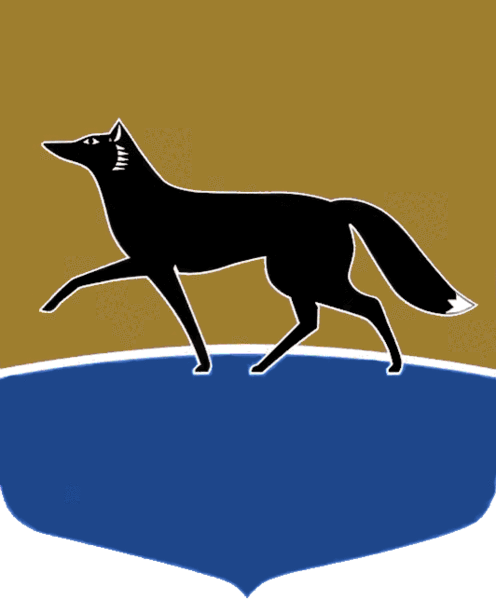 Принято на заседании Думы 25 октября 2023 года№ 453-VII ДГО внесении изменений в решение Думы города от 21.02.2018 
№ 233-VI ДГ «О Методике расчёта арендной платы 
за пользование муниципальным имуществом, расположенным 
на территории города»В соответствии с Гражданским кодексом Российской Федерации, статьёй 16 Федерального закона от 06.10.2003 № 131-ФЗ «Об общих принципах организации местного самоуправления в Российской Федерации»,
пунктом 2 постановления Правительства Ханты-Мансийского автономного округа – Югры от 23.06.2023 № 279-п «О внесении изменений в приложение 1 к постановлению Правительства Ханты-Мансийского автономного 
округа – Югры от 27 ноября 2017 года № 466-п «О порядке предоставления 
в аренду имущества, находящегося в государственной собственности 
Ханты-Мансийского автономного округа – Югры, порядке согласования предоставления в аренду имущества, закрепленного за государственными учреждениями Ханты-Мансийского автономного округа – Югры на праве оперативного управления», решением Думы города от 07.10.2009 № 604-IV ДГ «О Положении о порядке управления и распоряжения имуществом, находящимся в муниципальной собственности» Дума города РЕШИЛА:1.	Внести в решение Думы города от 21.02.2018 № 233-VI ДГ 
«О Методике расчёта арендной платы за пользование муниципальным имуществом, расположенным на территории города» (в редакции 
от 31.05.2023 № 354-VII ДГ) следующие изменения:1)	приложение к решению дополнить частью 11 следующего содержания: «11. При передаче в аренду имущества субъектам малого и среднего предпринимательства, признанным социальными предприятиями, размер (начальный (минимальный) размер) арендной платы в первые 2 года аренды имущества устанавливается в сумме 1 рубль в месяц (в том числе НДС) 
за один объект имущества при условиях:1) если субъект малого и среднего предпринимательства, признанный социальным предприятием, осуществляет деятельность в сфере социального предпринимательства, соответствующую одному или нескольким условиям, определённым статьёй 24.1 Федерального закона от 24.07.2007 № 209-ФЗ 
«О развитии малого и среднего предпринимательства в Российской Федерации»;2) если субъект малого и среднего предпринимательства, признанный социальным предприятием, ранее не арендовал объект имущества 
на условиях, определённых настоящей частью.В третьем и последующих годах аренды имущества субъектом 
малого и среднего предпринимательства, признанным социальным предприятием, размер арендной платы устанавливается в соответствии 
с частью 1 Методики.»;2) часть 11 приложения 3 к Методике дополнить словами 
«, осуществление деятельности субъектом малого и среднего предпринимательства, признанным социальным предприятием».2.	Настоящее решение вступает в силу после официального опубликования и применяется к договорам аренды, заключённым после вступления решения в силу. Председатель Думы города_______________ М.Н. Слепов«25» октября 2023 г.Глава города_______________ А.С. Филатов«26» октября 2023 г.